Виды библиографических справок ( слайд 1)Справочно-библиографическое обслуживание — это библиотечное обслуживание читателей по их запросам. Результат справочно-библиографического обслуживания — разнообразные справки, представляющие собой ответы на запросы читателей. 
Тематическая библиографическая справка  ( слайд 2) содержит библиографическую информацию по определенной теме. Такие справки составляют от 50 до 80 % от всех библиографических запросов, выдаваемых библиотекой за год. Тематическая справка выполняется в несколько этапов: прием запроса, изучение темы запроса, определение круга источников, непосредственно библиографический поиск, отбор и группировка материала, оформление справки. Одной тематической справкой считается перечень библиографической информации по одной теме, при условии, что библиотекарь ведет поиск литературы самостоятельно или совместно с читателем. Для подбора используют каталоги, картотеки, электронные базы данных, Internet.Уточняющая библиографическая справка устанавливает или уточняет элементы библиографического описания, которые отсутствуют или искажены. В библиографической эвристике такую работу называют «поиском недостающего звена». Уточняющие запросы считаются наиболее сложными и трудоемкими. При выполнении такой справки следует учитывать типичные ошибки в уточняющих запросах потребителей:
1. Искажение фамилии и инициалов автора.
2. Сокращенное или неточное название книги, периодического издания.
3. Неточный перевод с иностранного языка. 
4. Неверно указанные год издания, издательство и др.Одной уточняющей справкой считается уточнение библиографического описания одного документа. Число проверенных элементов библиографического описания не влияет на количество справок. Для уточняющих  справок  используют справочную литературу, энциклопедии, каталоги, картотеку «Труды  сотрудников университета»Адресная библиографическая справка устанавливает наличие и местонахождение запрашиваемого документа в фонде библиотеки. Главным условием ее выполнения является точное и, по необходимости, полное библиографическое описание документа. Если такового нет, то выполняется сначала уточняющий поиск. Далее необходимо определить соответствующий раздел фонда библиотеки, используя при этом все имеющиеся информационные ресурсы (каталоги, картотеки, электронный каталог, справочные и библиографические издания и др.). Одной адресной справкой считается одна библиографическая запись, включающая библиографическое описание документа и сведения об его местонахождении. Адресные справки не учитываются, если библиографический поиск документа сопутствует книговыдаче на абонементе. Фактографическая библиографическая справка представляет собой ответ по существу запроса: точная дата, цифра, цитата, термин и т.д. Фактографический поиск предполагает выявление самих фактов и данных, а не сведения о документах, где эти факты содержатся. Для выполнения данной справки, как правило, используют справочную литературу - энциклопедии, словари, справочники, фактографические картотеки. Очень часто для выполнения фактографического запроса библиограф обращается к текущей литературе, еще не нашедшей отражения в справочных изданиях. Одной фактографической справкой считается установление одного фактического сведения (цитата, дата жизни, значение слова и т.д.). Если факт найден в нескольких источниках – учитывается одна справка.Библиографическая консультация - ответ, содержащий советы, рекомендации по самостоятельному использованию читателями путей и средств библиографического поиска (каталоги, картотеки, справочные издания) по теме запроса. Библиографическая консультация дается на самые разные виды запросов. Важно отметить, что библиографическая консультация может быть дана вместо библиографической справки по всем видам запросов. Пользователь в данном случае становится непосредственным участником поиска и приобретает таким образом опыт библиографической работы.
При выполнении любой справки, а особенно тематической, необходимо соблюдать одно правило - во время запроса между библиотекарем и читателем обязательно должен состояться диалог, в течение которого библиотекарь уточняет параметры запроса: целевое назначение материала, хронологические рамки, вид носителей и др. С учетом полученных сведений сотрудник библиотеки может либо сам выполнить данную справку, либо выступить в роли консультанта.Письменные справки в большинстве своем отвечают на сложные запросы, поэтому срок выполнения каждой такой справки устанавливается при приеме запроса.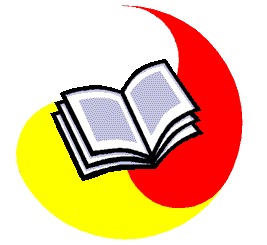 